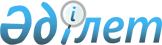 О переименовании улицы села Ойтал Ойталского сельского округаРешение акима Ойталского сельского округа Меркенского района Жамбылской области от 30 июня 2017 года № 50. Зарегистрировано Департаментом юстиции Жамбылской области 27 июля 2017 года № 3491
      Примечание РЦПИ.

       В тексте документа сохранена пунктуация и орфография оригинала.
      В соответствии со статьей 35 Закона Республики Казахстан от 23 января 2001 года "О местном государственном управлении и самоуправлении в Республике Казахстан", подпунктом 4) статьи 14 Закона Республики Казахстан от 8 декабря 1993 года "Об административно-территориальном устройстве Республики Казахстан", на основании заключения ономастической комиссии при акимате Жамбылской области от 29 марта 2017 года и с учетом мнения населения соответствующей территории, аким Ойталского сельского округа РЕШИЛ: 
       1. Переименовать улицу Юбилейная села Ойтал, Ойталского сельского округа на улицу Магжана Жумабаева. 
       2. Контроль за исполнением настоящего решения возложить на заместителя акима Ойталского сельского округа Г. Оспанбекову.
       3. Настоящее решение вступает в силу со дня государственной регистрации в органах юстиции и вводится в действие по истечении десяти календарных дней после его первого официального опубликования. 
					© 2012. РГП на ПХВ «Институт законодательства и правовой информации Республики Казахстан» Министерства юстиции Республики Казахстан
				
      Аким Ойталского сельского округа

 Онгарбаев М. 
